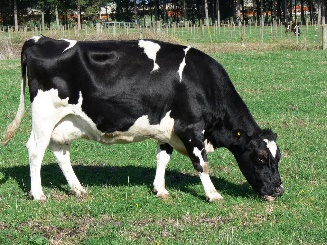  Read and look. Put a tick        if it’s correct and a cross if it’s wrong           .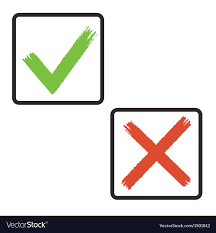 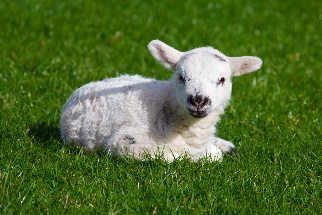 The cow is eating grass.	The sheep is standing.The donkeys are playing.The horse is sleeping.The duck is swimming.The chicken is on the hay.The goats are black.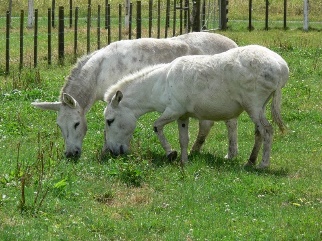 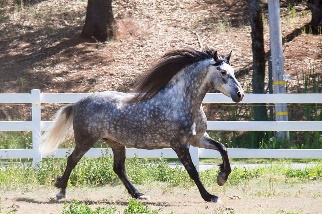 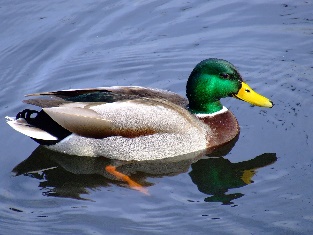 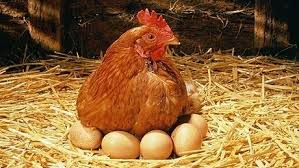 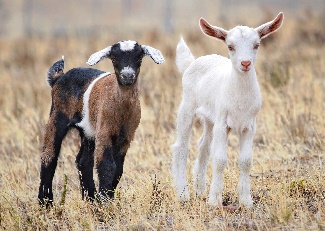 Name: ____________________________    Surname: ____________________________    Nber: ____   Grade/Class: _____Name: ____________________________    Surname: ____________________________    Nber: ____   Grade/Class: _____Name: ____________________________    Surname: ____________________________    Nber: ____   Grade/Class: _____Assessment: _____________________________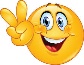 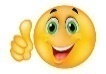 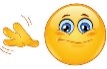 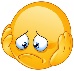 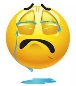 Date: ___________________________________________________    Date: ___________________________________________________    Assessment: _____________________________Teacher’s signature:___________________________Parent’s signature:___________________________